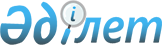 О внесении изменений в решение Шиелийского районного маслихата "О бюджете сельского округа Туран на 2021-2023 годы" от 29 декабря 2020 года № 65/15
					
			С истёкшим сроком
			
			
		
					Решение Шиелийского районного маслихата Кызылординской области от 12 ноября 2021 года № 14/17. Прекращено действие в связи с истечением срока
      Шиелийский районный маслихат РЕШИЛ:
      1. Внести в решение Шиелийского районного маслихата "О бюджете сельского округа Туран на 2021-2023 годы" от 29 декабря 2020 года № 65/15 (зарегистрировано в Реестре государственной регистрации нормативных правовых актов под № 8032) следующие изменения:
      пункт 1 изложить в новой редакции:
      "1. Утвердить бюджет сельского округа Туран на 2021-2023 годы согласно приложениям 1, 2 и 3, в том числе на 2021 год в следующих объемах:
      1) доходы – 133 557,0 тысяч тенге, в том числе:
      налоговые поступления – 3 243,0 тысяч тенге;
      поступления трансфертов – 130 314,0 тысяч тенге;
      2) затраты – 137 577,0 тысяч тенге;
      3) чистое бюджетное кредитование - 0;
      бюджетные кредиты - 0;
      погашение бюджетных кредитов - 0;
      4) сальдо по операциям с финансовыми активами - 0;
      приобретение финансовых активов - 0;
      поступления от продажи финансовых активов государства - 0;
      5) дефицит (профицит) бюджета - –4 020,4 тысяч тенге ;
      6) финансирование дефицита (использование профицита) бюджета - 4 020,4 тысяч тенге;
      поступление займов - 0;
      погашение займов - 0;
      используемые остатки бюджетных средств - 4 020,4 тысяч тенге.".
      Приложение 1 к указанному решению изложить в новой редакции согласно приложению к настоящему решению.
      2. Настоящее решение вводятся в действие с 1 января 2021 года. Бюджет сельского округа Туран на 2021 год
					© 2012. РГП на ПХВ «Институт законодательства и правовой информации Республики Казахстан» Министерства юстиции Республики Казахстан
				
      Временно исполняющий обязанности секретаря Шиелийского районного маслихата 

Н. Әмір
Приложение к решению
Шиелийcкого районного маслихата
от "12" ноября 2021 года № 14/17Приложение 1 к решению
Шиелийского районного маслихата
от 29 декабря 2020 года № 65/15
Категория
Категория
Категория
Категория
Категория
Сумма, тысяч тенге
Класс 
Класс 
Класс 
Класс 
Сумма, тысяч тенге
Подкласс
Подкласс
Подкласс
Сумма, тысяч тенге
Наименование
Наименование
Сумма, тысяч тенге
1. Доходы
1. Доходы
133 557
1
Налоговые поступления
Налоговые поступления
3 243
04
Hалоги на собственность
Hалоги на собственность
3 243
1
Hалоги на имущество
Hалоги на имущество
95
3
Земельный налог
Земельный налог
148
4
Hалог на транспортные средства
Hалог на транспортные средства
3 000
4
Поступления трансфертов 
Поступления трансфертов 
130 314
02
Трансферты из вышестоящих органов государственного управления
Трансферты из вышестоящих органов государственного управления
130 314
3
Трансферты из районного (города областного значения) бюджета
Трансферты из районного (города областного значения) бюджета
130 314
Функциональные группы 
Функциональные группы 
Функциональные группы 
Функциональные группы 
Функциональные группы 
Сумма, тысяч тенге
Функциональные подгруппы
Функциональные подгруппы
Функциональные подгруппы
Функциональные подгруппы
Сумма, тысяч тенге
Администраторы бюджетных программ
Администраторы бюджетных программ
Администраторы бюджетных программ
Сумма, тысяч тенге
Бюджетные программы (подпрограммы)
Бюджетные программы (подпрограммы)
Сумма, тысяч тенге
Наименование
Сумма, тысяч тенге
2. Затраты
137 577
01
Государственные услуги общего характера
32 591
1
Представительные, исполнительные и другие органы, выполняющие общие функции государственного управления
32 591
124
Аппарат акима города районного значения, села, поселка, сельского округа
32 591
001
Услуги по обеспечению деятельности акима города районного значения, села, поселка, сельского округа
32 591
06
Социальная помощь и социальное обеспечение
3 047
2
Социальная помощь
3 047
124
Аппарат акима города районного значения, села, поселка, сельского округа
3 047
003
Оказание социальной помощи нуждающимся гражданам на дому
3 047
07
Жилищно-коммунальное хозяйство
20 558,6
3
Благоустройство населенных пунктов
20 558,6
124
Аппарат акима города районного значения, села, поселка, сельского округа
20 558,6
008
Освещение улиц населенных пунктов
2 823,6
009
Обеспечение санитарии населенных пунктов
492
011
Благоустройство и озеленение населенных пунктов
17 243
08
Культура, спорт, туризм и информационное пространство
21 953
1
Деятельность в области культуры
21 953
124
Аппарат акима города районного значения, села, поселка, сельского округа
21 953
006
Поддержка культурно-досуговой работы на местном уровне
21 953
12
Транспорта и коммуникаций
0
1
Автомобильный транспорт
0
124
Аппарат акима города районного значения, села, поселка, сельского округа
0
012
В городах районного значения, селах, поселках, сельских округах строительство и реконструкция автомобильных дорог
0
045
В городах районного значения, селах, поселках, сельских округах капитальный и средний ремонт автомобильных дорог
0
13
Другие
59 427
9
Другие
59 427
124
Аппарат акима города районного значения, села, поселка, сельского округа
59 427
057
Реализация мероприятий по социальной и инженерной инфраструктуре в сельских населенных пунктах в рамках проекта" Ауыл-ел бесігі"
59 427
15
Трансферты
0,4
1
Трансферты
0,4
124
Аппарат акима города районного значения, села, поселка, сельского округа
0,4
048
Возврат неиспользованных (недоиспользованных) целевых трансфертов
0,4
3.Чистое бюджетное кредитование
0
4. Сальдо по операциям с финансовыми активами
0
5. Дефицит (профицит) бюджета
- 4 020,4
6. Финансирование дефицита (использование профицита) бюджета
4 020,4
8
Используемые остатки бюджетных средств
4 020,4
01
Остатки бюджетных средств
4 020,4
1
Свободные остатки бюджетных средств
4 020,4
001
Свободные остатки бюджетных средств
4 020,4